Welcome to Zion!
Guests please record your attendance on a pink pad in the pew rack and let us know how we can be of service to you.  Holy Communion at ZionThe Lord’s Supper is celebrated at this congregation as Jesus has given it. As he says, our Lord gives into our mouths not only bread and wine but his very body and blood to eat and to drink for the forgiveness of sins and to strengthen our union with him and with one another. Our Lord invites to his table those who trust his words, repent of all sin, and set aside any refusal to forgive and love as he forgives and loves us, that they may show forth his death until he comes. All communicants need to register in the narthex prior to the service.Because those who eat and drink our Lord’s body and blood unworthily do so to their great harm and because Holy Communion is a confession of the faith which is confessed at this altar, any who are not yet instructed, in doubt, or who hold a confession differing from that of this congregation and The Lutheran Church—Missouri Synod, are asked not to commune until they are able to speak with our pastor first.  He is happy to visit with you about the Christian faith and how to receive the Lord’s Supper for your good and for the good of others. Those not communing are invited to come to the altar, cross your arms in front of you, and bow your head to receive a pastoral blessing. The Righteous Shall Live by FaithIt is not by works of the Law that we are justified, for “the righteous shall live by faith” in Christ (Gal. 3:11). He “redeemed us from the curse of the law by becoming a curse for us” (Gal. 3:13) through His death on the tree of the cross. Though we have “despised the word of the Lord” (2 Sam. 12:9), He has pity on us and calls us to repentance. He lays hold of us in mercy and grants us peace. He takes our sin upon Himself, so that we shall not die but live (2 Sam. 12:13). And so we worship Him — like that woman who anointed His feet, washing them with her tears and drying them with her hair. We love Him much because our “sins, which are many, are forgiven” (Luke 7:47).In Our PrayersMembers of Zion:Family and Friends of Zion Members:ZIONLUTHERANCHURCH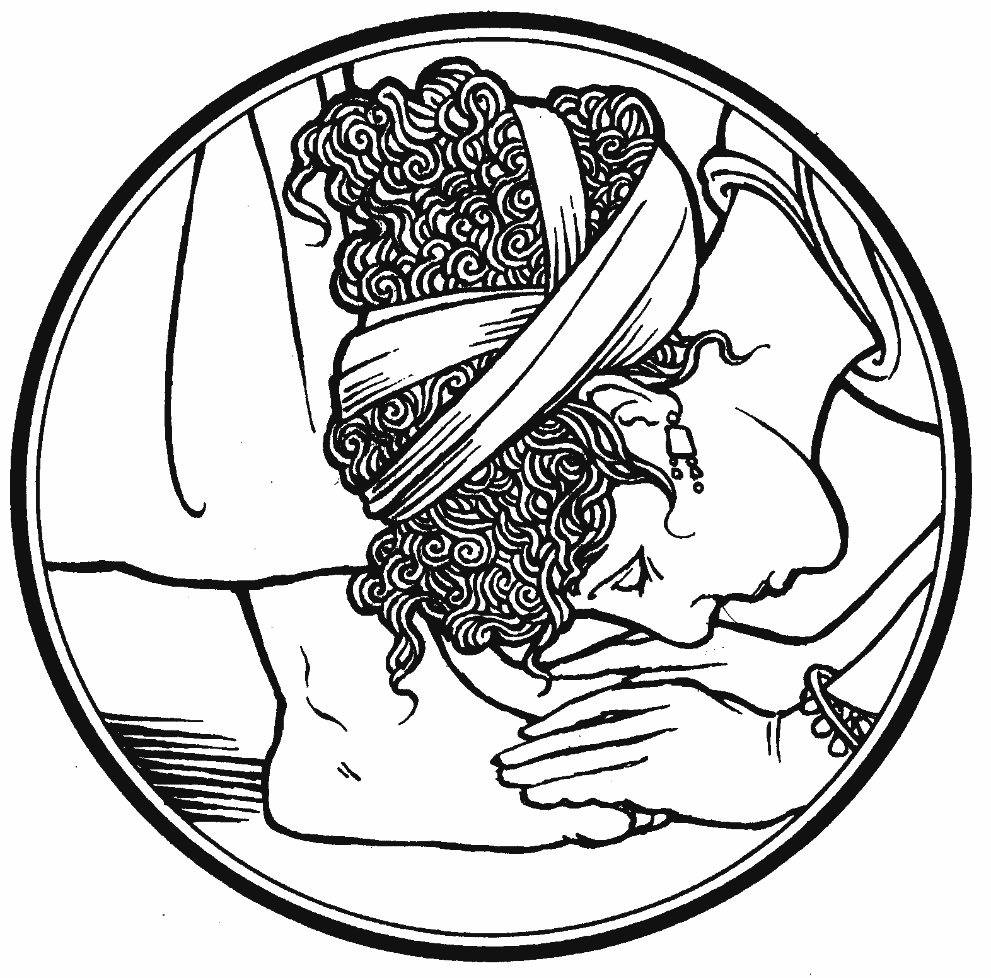 KEARNEY, NEBRASKAMarc & Lyn HoffmanAwaiting AdoptionNaomi Wollberg, Kristin Jagles, Leah VogelExpectant mothersJudy AhrensHealingVaughn Albrecht (Northridge)HospitalizedElaine BussHealingGerald CarmanHealingKiara ClarkHealingLyle Colsden (Mt. Carmel)HealingRon DeLaetHealingMark DissmeyerHealingPat Flodine  (Cambridge Court)HealingValarie Gant (Mt. Carmel)HealingVerleen GentryHealingJim HatfieldHealingBryceton HerreraHealingMorris Hilgenkamp (Good Sam Society, Alma)HealingLillian Johnson (Mother Hull)HealingCharlie Marienau (Mother Hull)HealingAnna Martenson (Mother Hull)HealingTravis McKillipHealingLavonne PetersonHealingDorothy SikesHealingGretchen TrampeHealingLewis WestmanHealing Kelsey North (Michelle Millsap daughter-in-law)Lana Latsabidze (Eric Fattig's wife)Kelsey North (Michelle Millsap daughter-in-law)Lana Latsabidze (Eric Fattig's wife)Kelsey North (Michelle Millsap daughter-in-law)Lana Latsabidze (Eric Fattig's wife)Kelsey North (Michelle Millsap daughter-in-law)Lana Latsabidze (Eric Fattig's wife)Kelsey North (Michelle Millsap daughter-in-law)Lana Latsabidze (Eric Fattig's wife)Kelsey North (Michelle Millsap daughter-in-law)Lana Latsabidze (Eric Fattig's wife)Kelsey North (Michelle Millsap daughter-in-law)Lana Latsabidze (Eric Fattig's wife)Kelsey North (Michelle Millsap daughter-in-law)Lana Latsabidze (Eric Fattig's wife)Kelsey North (Michelle Millsap daughter-in-law)Lana Latsabidze (Eric Fattig's wife)Kelsey North (Michelle Millsap daughter-in-law)Lana Latsabidze (Eric Fattig's wife)Kelsey North (Michelle Millsap daughter-in-law)Lana Latsabidze (Eric Fattig's wife)Kelsey North (Michelle Millsap daughter-in-law)Lana Latsabidze (Eric Fattig's wife)Expectant mothersDean & Chris BeeBee(Valarie Gant’s Granddaughter and husband)Dean & Chris BeeBee(Valarie Gant’s Granddaughter and husband)Dean & Chris BeeBee(Valarie Gant’s Granddaughter and husband)Dean & Chris BeeBee(Valarie Gant’s Granddaughter and husband)Dean & Chris BeeBee(Valarie Gant’s Granddaughter and husband)Dean & Chris BeeBee(Valarie Gant’s Granddaughter and husband)Dean & Chris BeeBee(Valarie Gant’s Granddaughter and husband)Dean & Chris BeeBee(Valarie Gant’s Granddaughter and husband)Dean & Chris BeeBee(Valarie Gant’s Granddaughter and husband)Dean & Chris BeeBee(Valarie Gant’s Granddaughter and husband)Dean & Chris BeeBee(Valarie Gant’s Granddaughter and husband)Dean & Chris BeeBee(Valarie Gant’s Granddaughter and husband)HealingBessie Bombeck (Ivan’s mother)Bessie Bombeck (Ivan’s mother)Bessie Bombeck (Ivan’s mother)Bessie Bombeck (Ivan’s mother)Bessie Bombeck (Ivan’s mother)Bessie Bombeck (Ivan’s mother)Bessie Bombeck (Ivan’s mother)Bessie Bombeck (Ivan’s mother)Bessie Bombeck (Ivan’s mother)Bessie Bombeck (Ivan’s mother)Bessie Bombeck (Ivan’s mother)Bessie Bombeck (Ivan’s mother)HealingPatty Ellis (Fran Junge’s sister)Patty Ellis (Fran Junge’s sister)Patty Ellis (Fran Junge’s sister)Patty Ellis (Fran Junge’s sister)Patty Ellis (Fran Junge’s sister)Patty Ellis (Fran Junge’s sister)Patty Ellis (Fran Junge’s sister)Patty Ellis (Fran Junge’s sister)Patty Ellis (Fran Junge’s sister)Patty Ellis (Fran Junge’s sister)Patty Ellis (Fran Junge’s sister)Patty Ellis (Fran Junge’s sister)ChemoKen Erickson (Friend of Richmond’s and Florang’s)Ken Erickson (Friend of Richmond’s and Florang’s)Ken Erickson (Friend of Richmond’s and Florang’s)Ken Erickson (Friend of Richmond’s and Florang’s)Ken Erickson (Friend of Richmond’s and Florang’s)Ken Erickson (Friend of Richmond’s and Florang’s)Ken Erickson (Friend of Richmond’s and Florang’s)Ken Erickson (Friend of Richmond’s and Florang’s)Ken Erickson (Friend of Richmond’s and Florang’s)Ken Erickson (Friend of Richmond’s and Florang’s)Ken Erickson (Friend of Richmond’s and Florang’s)Ken Erickson (Friend of Richmond’s and Florang’s)CancerMarcella Esslinger (Marilyn Fuqua’s sister)Marcella Esslinger (Marilyn Fuqua’s sister)Marcella Esslinger (Marilyn Fuqua’s sister)Marcella Esslinger (Marilyn Fuqua’s sister)Marcella Esslinger (Marilyn Fuqua’s sister)Marcella Esslinger (Marilyn Fuqua’s sister)Marcella Esslinger (Marilyn Fuqua’s sister)Marcella Esslinger (Marilyn Fuqua’s sister)Marcella Esslinger (Marilyn Fuqua’s sister)Marcella Esslinger (Marilyn Fuqua’s sister)Marcella Esslinger (Marilyn Fuqua’s sister)Marcella Esslinger (Marilyn Fuqua’s sister)CancerJeweldine Gaibler (Joyce Hartman’s mother)Jeweldine Gaibler (Joyce Hartman’s mother)Jeweldine Gaibler (Joyce Hartman’s mother)Jeweldine Gaibler (Joyce Hartman’s mother)Jeweldine Gaibler (Joyce Hartman’s mother)Jeweldine Gaibler (Joyce Hartman’s mother)Jeweldine Gaibler (Joyce Hartman’s mother)Jeweldine Gaibler (Joyce Hartman’s mother)Jeweldine Gaibler (Joyce Hartman’s mother)Jeweldine Gaibler (Joyce Hartman’s mother)Jeweldine Gaibler (Joyce Hartman’s mother)Jeweldine Gaibler (Joyce Hartman’s mother)HealingBrian Gibreal (Marilyn Fuqua's grandson)Brian Gibreal (Marilyn Fuqua's grandson)Brian Gibreal (Marilyn Fuqua's grandson)Brian Gibreal (Marilyn Fuqua's grandson)Brian Gibreal (Marilyn Fuqua's grandson)Brian Gibreal (Marilyn Fuqua's grandson)Brian Gibreal (Marilyn Fuqua's grandson)Brian Gibreal (Marilyn Fuqua's grandson)Brian Gibreal (Marilyn Fuqua's grandson)Brian Gibreal (Marilyn Fuqua's grandson)Brian Gibreal (Marilyn Fuqua's grandson)Brian Gibreal (Marilyn Fuqua's grandson)HealingDorothy Helmbrecht (Don Helmbrecht’s mother)Dorothy Helmbrecht (Don Helmbrecht’s mother)Dorothy Helmbrecht (Don Helmbrecht’s mother)Dorothy Helmbrecht (Don Helmbrecht’s mother)Dorothy Helmbrecht (Don Helmbrecht’s mother)Dorothy Helmbrecht (Don Helmbrecht’s mother)Dorothy Helmbrecht (Don Helmbrecht’s mother)Dorothy Helmbrecht (Don Helmbrecht’s mother)Dorothy Helmbrecht (Don Helmbrecht’s mother)Dorothy Helmbrecht (Don Helmbrecht’s mother)Dorothy Helmbrecht (Don Helmbrecht’s mother)Dorothy Helmbrecht (Don Helmbrecht’s mother)HealingRoger Hoffman (Marc’s father)Roger Hoffman (Marc’s father)Roger Hoffman (Marc’s father)Roger Hoffman (Marc’s father)Roger Hoffman (Marc’s father)Roger Hoffman (Marc’s father)Roger Hoffman (Marc’s father)Roger Hoffman (Marc’s father)Roger Hoffman (Marc’s father)Roger Hoffman (Marc’s father)Roger Hoffman (Marc’s father)Roger Hoffman (Marc’s father)HealingFamily & Friends of Marvin Junge (Steve’s brother)Family & Friends of Marvin Junge (Steve’s brother)Family & Friends of Marvin Junge (Steve’s brother)Family & Friends of Marvin Junge (Steve’s brother)Family & Friends of Marvin Junge (Steve’s brother)Family & Friends of Marvin Junge (Steve’s brother)Family & Friends of Marvin Junge (Steve’s brother)Family & Friends of Marvin Junge (Steve’s brother)Family & Friends of Marvin Junge (Steve’s brother)Family & Friends of Marvin Junge (Steve’s brother)Family & Friends of Marvin Junge (Steve’s brother)Family & Friends of Marvin Junge (Steve’s brother)GriefJan Jurgens (mother of Julie Zobel)Jan Jurgens (mother of Julie Zobel)Jan Jurgens (mother of Julie Zobel)Jan Jurgens (mother of Julie Zobel)Jan Jurgens (mother of Julie Zobel)Jan Jurgens (mother of Julie Zobel)Jan Jurgens (mother of Julie Zobel)Jan Jurgens (mother of Julie Zobel)Jan Jurgens (mother of Julie Zobel)Jan Jurgens (mother of Julie Zobel)Jan Jurgens (mother of Julie Zobel)Jan Jurgens (mother of Julie Zobel)HealingKari McIntosh (Friend of Michelle Millsap)Kari McIntosh (Friend of Michelle Millsap)Kari McIntosh (Friend of Michelle Millsap)Kari McIntosh (Friend of Michelle Millsap)Kari McIntosh (Friend of Michelle Millsap)Kari McIntosh (Friend of Michelle Millsap)Kari McIntosh (Friend of Michelle Millsap)Kari McIntosh (Friend of Michelle Millsap)Kari McIntosh (Friend of Michelle Millsap)Kari McIntosh (Friend of Michelle Millsap)Kari McIntosh (Friend of Michelle Millsap)Kari McIntosh (Friend of Michelle Millsap)CancerDonna Peterson ( Lavonne Peterson’s cousin)Donna Peterson ( Lavonne Peterson’s cousin)Donna Peterson ( Lavonne Peterson’s cousin)Donna Peterson ( Lavonne Peterson’s cousin)Donna Peterson ( Lavonne Peterson’s cousin)Donna Peterson ( Lavonne Peterson’s cousin)Donna Peterson ( Lavonne Peterson’s cousin)Donna Peterson ( Lavonne Peterson’s cousin)Donna Peterson ( Lavonne Peterson’s cousin)Donna Peterson ( Lavonne Peterson’s cousin)Donna Peterson ( Lavonne Peterson’s cousin)Donna Peterson ( Lavonne Peterson’s cousin)CancerFamily & friends of Rod Peterson (Lavonne’s brother)Family & friends of Rod Peterson (Lavonne’s brother)Family & friends of Rod Peterson (Lavonne’s brother)Family & friends of Rod Peterson (Lavonne’s brother)Family & friends of Rod Peterson (Lavonne’s brother)Family & friends of Rod Peterson (Lavonne’s brother)Family & friends of Rod Peterson (Lavonne’s brother)Family & friends of Rod Peterson (Lavonne’s brother)Family & friends of Rod Peterson (Lavonne’s brother)Family & friends of Rod Peterson (Lavonne’s brother)Family & friends of Rod Peterson (Lavonne’s brother)Family & friends of Rod Peterson (Lavonne’s brother)GriefRhonda Pfeiffer (Joyce Hadwiger’s daughter)Rhonda Pfeiffer (Joyce Hadwiger’s daughter)Rhonda Pfeiffer (Joyce Hadwiger’s daughter)Rhonda Pfeiffer (Joyce Hadwiger’s daughter)Rhonda Pfeiffer (Joyce Hadwiger’s daughter)Rhonda Pfeiffer (Joyce Hadwiger’s daughter)Rhonda Pfeiffer (Joyce Hadwiger’s daughter)Rhonda Pfeiffer (Joyce Hadwiger’s daughter)Rhonda Pfeiffer (Joyce Hadwiger’s daughter)Rhonda Pfeiffer (Joyce Hadwiger’s daughter)Rhonda Pfeiffer (Joyce Hadwiger’s daughter)Rhonda Pfeiffer (Joyce Hadwiger’s daughter)HealingHoward Quandt (Don Helmbrecht’s brother-in-law)Howard Quandt (Don Helmbrecht’s brother-in-law)Howard Quandt (Don Helmbrecht’s brother-in-law)Howard Quandt (Don Helmbrecht’s brother-in-law)Howard Quandt (Don Helmbrecht’s brother-in-law)Howard Quandt (Don Helmbrecht’s brother-in-law)Howard Quandt (Don Helmbrecht’s brother-in-law)Howard Quandt (Don Helmbrecht’s brother-in-law)Howard Quandt (Don Helmbrecht’s brother-in-law)Howard Quandt (Don Helmbrecht’s brother-in-law)Howard Quandt (Don Helmbrecht’s brother-in-law)Howard Quandt (Don Helmbrecht’s brother-in-law)HealingHarry Schmidt (Lisa Splittgerber’s father)Harry Schmidt (Lisa Splittgerber’s father)Harry Schmidt (Lisa Splittgerber’s father)Harry Schmidt (Lisa Splittgerber’s father)Harry Schmidt (Lisa Splittgerber’s father)Harry Schmidt (Lisa Splittgerber’s father)Harry Schmidt (Lisa Splittgerber’s father)Harry Schmidt (Lisa Splittgerber’s father)Harry Schmidt (Lisa Splittgerber’s father)Harry Schmidt (Lisa Splittgerber’s father)Harry Schmidt (Lisa Splittgerber’s father)Harry Schmidt (Lisa Splittgerber’s father)HealingJoe Sikes (Wayne and Dorothy’s son)Joe Sikes (Wayne and Dorothy’s son)Joe Sikes (Wayne and Dorothy’s son)Joe Sikes (Wayne and Dorothy’s son)Joe Sikes (Wayne and Dorothy’s son)Joe Sikes (Wayne and Dorothy’s son)Joe Sikes (Wayne and Dorothy’s son)Joe Sikes (Wayne and Dorothy’s son)Joe Sikes (Wayne and Dorothy’s son)Joe Sikes (Wayne and Dorothy’s son)Joe Sikes (Wayne and Dorothy’s son)Joe Sikes (Wayne and Dorothy’s son)CancerFloyd Stutzman (Friend of Bruce & Joni Brooks)Floyd Stutzman (Friend of Bruce & Joni Brooks)Floyd Stutzman (Friend of Bruce & Joni Brooks)Floyd Stutzman (Friend of Bruce & Joni Brooks)Floyd Stutzman (Friend of Bruce & Joni Brooks)Floyd Stutzman (Friend of Bruce & Joni Brooks)Floyd Stutzman (Friend of Bruce & Joni Brooks)Floyd Stutzman (Friend of Bruce & Joni Brooks)Floyd Stutzman (Friend of Bruce & Joni Brooks)Floyd Stutzman (Friend of Bruce & Joni Brooks)Floyd Stutzman (Friend of Bruce & Joni Brooks)Floyd Stutzman (Friend of Bruce & Joni Brooks)HealingTyrone Uhlir (Pam Uhlir’s nephew)Tyrone Uhlir (Pam Uhlir’s nephew)Tyrone Uhlir (Pam Uhlir’s nephew)Tyrone Uhlir (Pam Uhlir’s nephew)Tyrone Uhlir (Pam Uhlir’s nephew)Tyrone Uhlir (Pam Uhlir’s nephew)Tyrone Uhlir (Pam Uhlir’s nephew)Tyrone Uhlir (Pam Uhlir’s nephew)Tyrone Uhlir (Pam Uhlir’s nephew)Tyrone Uhlir (Pam Uhlir’s nephew)Tyrone Uhlir (Pam Uhlir’s nephew)Tyrone Uhlir (Pam Uhlir’s nephew)HealingRev. James, Rev. TrumpRev. James, Rev. TrumpRev. James, Rev. TrumpRev. James, Rev. TrumpRev. James, Rev. TrumpRev. James, Rev. TrumpRev. James, Rev. TrumpRev. James, Rev. TrumpRev. James, Rev. TrumpRev. James, Rev. TrumpRev. James, Rev. TrumpRev. James, Rev. TrumpMissionariesKyle Melroy, John Christensen, Cole & Trent MacKley, Mike HeurtzKyle Melroy, John Christensen, Cole & Trent MacKley, Mike HeurtzKyle Melroy, John Christensen, Cole & Trent MacKley, Mike HeurtzKyle Melroy, John Christensen, Cole & Trent MacKley, Mike HeurtzKyle Melroy, John Christensen, Cole & Trent MacKley, Mike HeurtzKyle Melroy, John Christensen, Cole & Trent MacKley, Mike HeurtzKyle Melroy, John Christensen, Cole & Trent MacKley, Mike HeurtzKyle Melroy, John Christensen, Cole & Trent MacKley, Mike HeurtzKyle Melroy, John Christensen, Cole & Trent MacKley, Mike HeurtzKyle Melroy, John Christensen, Cole & Trent MacKley, Mike HeurtzKyle Melroy, John Christensen, Cole & Trent MacKley, Mike HeurtzKyle Melroy, John Christensen, Cole & Trent MacKley, Mike HeurtzMilitaryDivine Service ThreeDivine Service ThreeDivine Service ThreeDivine Service ThreeDivine Service ThreeDivine Service ThreeDivine Service ThreeDivine Service ThreeDivine Service ThreeDivine Service ThreeDivine Service ThreeWelcome & AnnouncementsWelcome & AnnouncementsWelcome & AnnouncementsWelcome & AnnouncementsWelcome & AnnouncementsWelcome & AnnouncementsWelcome & AnnouncementsWelcome & AnnouncementsWelcome & AnnouncementsWelcome & AnnouncementsPreparationPreparationPreparationPreparationPreparationPreparationPreparationPreparationPreparationPreparationPreparationOpening HymnOpening HymnOpening HymnOpening HymnOpening HymnOpening HymnOpening Hymn#560#560#560#560Confession and AbsolutionConfession and AbsolutionConfession and AbsolutionConfession and AbsolutionConfession and AbsolutionConfession and AbsolutionConfession and AbsolutionConfession and AbsolutionConfession and Absolutionp. 184p. 184Service of the WordService of the WordService of the WordService of the WordService of the WordService of the WordService of the WordService of the WordService of the WordService of the WordService of the WordIntroitIntroitIntroitIntroitIntroitIntroitIntroitBulletin InsertBulletin InsertBulletin InsertBulletin InsertKyrieKyrieKyrieKyrieKyrieKyrieKyrie p. 186 p. 186 p. 186 p. 186Gloria In ExcelsisGloria In ExcelsisGloria In ExcelsisGloria In ExcelsisGloria In ExcelsisGloria In ExcelsisGloria In Excelsisp. 187p. 187p. 187p. 187SalutationSalutationSalutationSalutationSalutationSalutationSalutationp. 189p. 189p. 189p. 189Collect of the DayCollect of the DayCollect of the DayCollect of the DayCollect of the DayCollect of the DayCollect of the DayBulletin InsertBulletin InsertBulletin InsertBulletin InsertResponseResponseResponseResponseResponseResponseResponsep. 189p. 189p. 189p. 189First ReadingFirst ReadingFirst Reading2 Samuel 11:26-12:10, 13-142 Samuel 11:26-12:10, 13-142 Samuel 11:26-12:10, 13-142 Samuel 11:26-12:10, 13-142 Samuel 11:26-12:10, 13-142 Samuel 11:26-12:10, 13-142 Samuel 11:26-12:10, 13-142 Samuel 11:26-12:10, 13-14Gradual HymnGradual HymnGradual HymnGradual Hymn              Bulletin Insert              Bulletin Insert              Bulletin Insert              Bulletin Insert              Bulletin Insert              Bulletin Insert              Bulletin InsertEpistle Epistle Galatians 2:15-21;3:10-14Galatians 2:15-21;3:10-14Galatians 2:15-21;3:10-14Galatians 2:15-21;3:10-14Galatians 2:15-21;3:10-14Galatians 2:15-21;3:10-14Galatians 2:15-21;3:10-14Galatians 2:15-21;3:10-14Galatians 2:15-21;3:10-14Alleluia and VerseAlleluia and VerseAlleluia and VerseAlleluia and VerseAlleluia and VerseAlleluia and Versep. 190p. 190p. 190p. 190p. 190Holy GospelGospel ResponseHoly GospelGospel ResponseHoly GospelGospel ResponseHoly GospelGospel ResponseHoly GospelGospel ResponseLuke 7:36-8:3p. 190Luke 7:36-8:3p. 190Luke 7:36-8:3p. 190Luke 7:36-8:3p. 190Luke 7:36-8:3p. 190Luke 7:36-8:3p. 190Apostles’ CreedApostles’ CreedApostles’ CreedApostles’ CreedApostles’ Creedp.192p.192p.192p.192p.192p.192Hymn of the DayHymn of the DayHymn of the DayHymn of the DayHymn of the DayHymn of the DayHymn of the Day#915#915#915#915SermonSermonSermonSermonSermonSermonSermonOffertoryOffertoryOffertoryOffertoryOffertoryOffertoryOffertoryp. 192p. 192p. 192p. 192Prayer of the ChurchPrayer of the ChurchPrayer of the ChurchPrayer of the ChurchPrayer of the ChurchPrayer of the ChurchPrayer of the Churchp. 193p. 193p. 193p. 193Sharing of the PeaceSharing of the PeaceSharing of the PeaceSharing of the PeaceSharing of the PeaceSharing of the PeaceSharing of the PeaceGathering of the OfferingGathering of the OfferingGathering of the OfferingGathering of the OfferingGathering of the OfferingGathering of the OfferingGathering of the OfferingGathering of the OfferingGathering of the OfferingGathering of the OfferingGathering of the OfferingService of the SacramentService of the SacramentService of the SacramentService of the SacramentService of the SacramentService of the SacramentService of the SacramentService of the SacramentService of the SacramentService of the SacramentService of the SacramentPrefacePrefacePrefacePrefacePrefacePrefacePrefacePrefacep. 194p. 194p. 194SanctusSanctusSanctusSanctusSanctusSanctusSanctusSanctusp. 195p. 195p. 195Lord’s PrayerLord’s PrayerLord’s PrayerLord’s PrayerLord’s PrayerLord’s PrayerLord’s PrayerLord’s Prayerp. 196p. 196p. 196The Words of Our LordThe Words of Our LordThe Words of Our LordThe Words of Our LordThe Words of Our LordThe Words of Our LordThe Words of Our LordThe Words of Our Lordp. 197p. 197p. 197Pax DominiPax DominiPax DominiPax DominiPax DominiPax DominiPax DominiPax Dominip. 197p. 197p. 197Agnus DeiAgnus DeiAgnus DeiAgnus DeiAgnus DeiAgnus DeiAgnus DeiAgnus Deip. 198p. 198p. 198DistributionDistributionDistributionDistributionDistributionDistributionDistributionDistribution#609, #617, #524, #729#609, #617, #524, #729#609, #617, #524, #729#609, #617, #524, #729#609, #617, #524, #729#609, #617, #524, #729#609, #617, #524, #729#609, #617, #524, #729#609, #617, #524, #729#609, #617, #524, #729#609, #617, #524, #729Nunc DimittisThanksgiving                                         Nunc DimittisThanksgiving                                         Nunc DimittisThanksgiving                                         Nunc DimittisThanksgiving                                         Nunc DimittisThanksgiving                                         Nunc DimittisThanksgiving                                         Nunc DimittisThanksgiving                                         p. 199p. 199p. 199p. 199Salutation and BenedicamusSalutation and BenedicamusSalutation and BenedicamusSalutation and BenedicamusSalutation and BenedicamusSalutation and BenedicamusSalutation and Benedicamusp. 201p. 201p. 201p. 201BenedictionBenedictionBenedictionBenedictionBenedictionBenedictionBenedictionBenedictionp.202p.202p.202Closing HymnClosing HymnClosing HymnClosing HymnClosing HymnClosing HymnClosing HymnClosing Hymn#924#924#924Sun6/129:00a10:15a10:15a4:00p5:00pBirthdaysAnniversaryDivine ServiceSunday SchoolBible StudyRev Gaunt InstallationPot Luck MealBernard KuhlDale WilkensChase WillersNathan & Liz GauntMon6/139:007:007:00 BirthdaysSummer Reading Party Mary Martha PeaceMary Marth Love---Tues6/141:30p7:00p1:30pBirthdaysSleeping MatsBd. of Elders Lennis HodgsonWed6/157:00pBirthdaysBd. of Trustees---Thurs6/16BirthdaysBrandon GantChristina LongDebra MitchelFri6/17BirthdaysJustin KoopmanSat6/185:00pBirthdaysDivine Service---Sun6/199:00a10:15a10:15 aDivine ServiceSunday SchoolBible Study